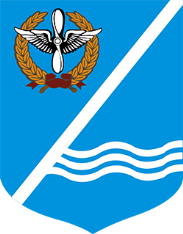 МЕСТНАЯ АДМИНИСТРАЦИЯКАЧИНСКОГО МУНИЦИПАЛЬНОГО ОКРУГАПОСТАНОВЛЕНИЕ№ 85-МАВ соответствии с Законом города Севастополя от 29.12.2016 № 314-ЗС «О наделении органов местного самоуправления в городе Севастополе отдельными государственными полномочиями города Севастополя», Постановлением Правительства города Севастополя от 16.03.2017 № 208-ПП «Об утверждении Порядка предоставления и расходования субвенций из бюджета города Севастополя бюджетам внутригородских муниципальных образований города Севастополя для реализации отдельных государственных полномочий по выполнению мероприятий в сфере благоустройства» с изменениями от 28.12.2017г. №1023-ПП, муниципальной программой «Благоустройство территории внутригородского муниципального образования города Севастополя Качинский муниципальный округ на 2018 и на плановый период 2019-2020 годов», утверждена Постановлением местной администрации Качинского муниципального округа от 29.12.2017г. №118-МА, Уставом внутригородского муниципального образования города Севастополя Качинский муниципальный округ, утвержденного решением Совета Качинского муниципального округа от 19.03.2015 № 13,  Положением о местной администрации внутригородского муниципального образования города Севастополя Качинский муниципальный округ, утверждённого Решением Совета Качинского муниципального округа от 13.05.2015 № 14, местная администрация Качинского муниципального округаПОСТАНОВЛЯЕТ:1. Организовать мероприятие на выполнение  работ по ремонту элементов благоустройства, дивана уличного на территории ВМО Качинский МО.2. Утвердить Смету расходов на выполнение  работ по ремонту элементов благоустройства, дивана уличного на территории ВМО Качинский МО (ПРИЛОЖЕНИЕ 1).3. Заключить договор на выполнение  работ по ремонту элементов благоустройства, дивана уличного на территории ВМО Качинский МО.5. Финансово-экономическому отделу местной администрации  Качинского муниципального округа  обеспечить  финансирование услуг, указанных в п. 4 настоящего постановления,  за счет  предоставления межбюджетных трансфертов в форме субвенций местному бюджету из бюджета города Севастополя на осуществление отдельных государственных полномочий в сфере благоустройства, переданных органам местного самоуправления внутригородских муниципальных образований, в соответствии с муниципальной программой ««Благоустройство территории внутригородского муниципального образования города Севастополя Качинский муниципальный округ на 2018 и на плановый период 2019-2020 годов», утверждённой постановлением местной администрации Качинского муниципального округа от 29.12.2017 № 118-МА.6. Главному  бухгалтеру  местной  администрации  Качинского муниципального округа произвести  оплату на выполнение  работ по ремонту элементов благоустройства, дивана уличного на территории ВМО Качинский МО согласно  заключенному  договору.7. Ответственным лицом на выполнение  работ по ремонту элементов благоустройства, дивана уличного на территории ВМО Качинский МО назначить начальника отдела исполнения отдельных государственных полномочий Курбатову Ю.П.8. Курбатовой Ю.П. предоставить отчёт по форме, утверждённой Постановлением Правительства Севастополя от 16.03.2017 № 208-ПП «Об утверждении Порядка предоставления и расходования субвенций из бюджета города Севастополя бюджетам внутригородских муниципальных образований города Севастополя для реализации отдельных государственных полномочий по выполнению мероприятий в сфере благоустройства» с изменениями от 28.12.2017г. №1023-ПП.9. Обнародовать  настоящее постановление на  информационном стенде внутригородского муниципального образования города Севастополя Качинский муниципальный округ и на официальном сайте внутригородского муниципального образования города Севастополя Качинский муниципальный округ.10. Настоящее постановление вступает в силу с момента его издания.11. Контроль за исполнением настоящего постановления оставляю за собой.Oзнакомлена:Начальник отдела ИОГП местной администрации                 Ю.П. КурбатоваПриложение 1к постановлениюместной администрации Качинского муниципального округаот 18.06.2018 № 85-МАУТВЕРЖДЕНОСМЕТА РАСХОДОВ             На выполнение  работ по ремонту элементов благоустройства, дивана уличного на территории ВМО Качинский МО Основание: Постановлением местной администрации Качинского муниципального округа от 29.12.2017г. №118-МА Об утверждении муниципальной программы «Благоустройство территории внутригородского муниципального образования города Севастополя Качинский муниципальный округ на 2018 и на плановый период 2019-2020 годов»              Начальник ФЭО                                                 ____________ Т.С. Гладкова18 июня 2018 годап.КачаНа выполнение  работ по ремонту элементов благоустройства, дивана уличного на территории ВМО Качинский МОНа выполнение  работ по ремонту элементов благоустройства, дивана уличного на территории ВМО Качинский МОГлава ВМО Качинский МО, исполняющий полномочия председателя Совета,Глава местной администрацииН.М. ГерасимНаименование видов работЕд.изм.КоличествоЦена,руб.  Сумма,руб.Ремонт элементов благоустройства, дивана уличного усл.18 3468 346 Итого8 346Глава ВМО Качинский МО, исполняющий полномочия председателя Совета,Глава местной администрацииН.М. Герасим